IIIТМ Сольфеджио. Урок 4(3 часа)Тема. Модуляционные  формулы в тональности II степени родства( на 2 знака).                                            Ход урокаI.Интонационно -ладовая работа :1. В тональности D-dur:а) пение гаммы последовательно ↑ и ↓ различного вида( натуральный, гармонический и мелодический виды)б) пение устойчивых ступеней ↑ и ↓ подряд и  в виде  ломаного арпеджиов) пение неустойчивых ступеней с альтерациейг) пение тритонов диатонических с разрешением в тональностид)пение хроматических тритонов с разрешением в тональностие) ум.3 и ув.6 с разрешением в тональности.ж)пение  кадансовых оборотов с альтерированными аккордами DD.          2.Пение  интервальных и аккордовых последовательностей в - Ddur:а) I5-IV2-III6-ум.4->III3-II3-II#ум.7-III5-III7-VI3- VI3- V6- IV#ум.7- V6-V7-I3 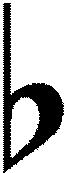 б) T6- Т-D4/3-ум.VII7—>III5 - T6 –III7–VI5/3-II4/3г.-К6/4-D7-T-S6/4г.-T     3. Пение аккордов с разрешением в тональности.В  D-dur   спеть DD435 и DDVII73 с  разрешением  в К64  и доведением до  Т5/3.     4. Гармоническое 3-4-хголосие. Построить и спеть  модуляцию из   D-dur в Е-dur через отклонение в fis-moll по вертикали и горизонтали с игрой голосов.II  Слуховой анализ  из сб Д.Шульгин.Пособие по слуховому  гармоническому анализуМ.,1991 ;Б.Алексеев Гармоническое сольфеджиоМ.,1966.III Диктанты из сборников: а) Б.Алексеев и Дм.Блюм. Систематический курс музыкальногодиктанта.М.,1969.Б.б) Мюллер. Трёхголосные диктанты".М.,1967 IV Чтение с листа:       а) И.Способин.Сольфеджио.Двухголосие. Трехголосие. М., 1991       б) М.Серебряный . « Сольфеджио на ритмо-интонационной основе   современной эстрадной музыки»,ч.I. и II.К.,Музична Украина,1987  V Домашнее задание.       1. Спеть и проанализировать  романс: Э.Григ" Сон".2.Сделать гармонический анализ, спеть по вертикали и горизонтали: Б.Алексеев. Гармоническое сольфеджио.М., «Музыка»,1966.№199.3.И.Способин. «Сольфеджио. Двухголосие. Трёхголоие».М.,1991 №109,110.4. М.Серебряный . « Сольфеджио на ритмо-интонационной основе   современной эстрадной музыки»,ч. II.К.,Музична Украина,1987,№30,31       5.  Островский, Соловьёв, Шокин. Сольфеджио,№206-209.       6.Спеть схемы модуляций B-dur-С-dur,c-moll-d-moll      7. Диктанты  выучить  наизусть, транспонировать м.2,б.2. вверх и вниз.